Образовательная программа высшего образования –программа бакалавриатаНаправление подготовки: 41.03.04. Политология_________________                                                                 (код и наименование направления подготовки)Образовательная программа: «Политология»____                                       (наименование профиля программы бакалавриата)Руководитель образовательной программы: Юшков И. В. Департамент политологии Факультета социальных наук и массовых коммуникацийФакультет/Институт: Институт онлайн-образованияНаименование организаций-партнеров: Фонд национальной энергетической безопасностиОБЩИЕ ПОЛОЖЕНИЯОбщие сведения об образовательной программе высшего образования – программе бакалавриатаОбразовательная программа высшего образования – программа бакалавриата «Политология», реализуемая Финансовым университетом по направлению подготовки 41.03.04 Политология (далее – программа бакалавриата), разрабатывается и реализуется в соответствии с основными положениями Федерального закона «Об образовании в Российской Федерации» (от 29.12.2012 № 273-ФЗ) и на основе образовательного стандарта высшего образования федерального государственного образовательного бюджетного учреждения высшего образования «Финансовый университет при Правительстве Российской Федерации» (далее – ОС ВО ФУ) с учетом требований рынка труда.Программа бакалавриата представляет собой комплекс основных характеристик образования (объем, содержание, планируемые результаты), организационно-педагогических условий, который представлен в виде общей характеристики образовательной программы, учебного плана, календарного учебного графика, рабочих программ дисциплин (модулей), практики, оценочных средств и  методических материалов, рабочей программы воспитания, календарного плана воспитательной работы, форм аттестации и является адаптированной образовательной программой для инвалидов и лиц с ограниченными возможностями здоровья. Каждый компонент программы бакалавриата разработан в форме единого документа или комплекта документов. Порядок разработки и утверждения образовательных программ высшего образования – программ бакалавриата и программ магистратуры в Финансовом университете установлен Финансовым университетом на основе Порядка организации и осуществления образовательной деятельности по образовательным программам высшего образования – программам бакалавриата, программам специалитета, программам магистратуры (приказ Минобрнауки России от 06.04.2021 № 245). Информация о компонентах программы бакалавриата размещена на официальном сайте Финансового университета в сети «Интернет», на образовательном портале.Социальная роль, цели и задачи программы бакалавриатаЦелью разработки программы бакалавриата является методическое обеспечение реализации ОС ВО ФУ по данному направлению подготовки, организация и контроль учебного процесса, обеспечивающая воспитание и качество подготовки обучающихся, получающих квалификацию «бакалавр» по направлению подготовки 41.03.04 Политология.Социальная роль программы бакалавриата состоит в формировании и развитии у студентов личностных и профессиональных качеств, позволяющих обеспечить требования ОС ВО ФУ.Задачами программы бакалавриата являются:- реализация студентоцентрированного подхода к процессу обучения, формирование индивидуальных траекторий обучения;- реализация компетентностного подхода к процессу обучения;- расширение вариативности выбора студентами дисциплин в рамках избранной траектории обучения.Профили программы бакалавриатаПрограмма бакалавриата очно-заочной формы по направлению подготовки 41.03.04 - Политология имеет профиль: «Политология» ХАРАКТЕРИСТИКА ПРОГРАММЫ БАКАЛАВРИАТАНормативный срок освоения программы бакалавриата: очно-заочная форма обучения – 4,5 года.Трудоемкость программы бакалавриата составляет 240 зачетных единиц.Области профессиональной деятельности и (или) сферы профессиональной деятельности, в которых выпускники, освоившие программу бакалавриата, могут осуществлять профессиональную деятельность: 01 Образование и наука (в сфере научных исследований по тематике политической науки);06 Связь, информационные и коммуникационные технологии (в сферах: продвижения и распространения продукции политических средств массовой информации; управления политико-информационными ресурсами в информационно-телекоммуникационной сети «Интернет);07 Административно-управленческая и офисная деятельность (в сферах: урегулирования политических конфликтов и споров с помощью процедуры медиации; администрирования взаимоотношений меду органами государственной власти, организаций сферы бизнеса и общественных организаций; политико-управленческой деятельности в политических партиях, международных организациях, общественных институтах, субъектах экономической и образовательной деятельности; организационного и документационного обеспечения управления организацией);11 Средства массовой информации, издательство, и полиграфия (в сфере публицистической деятельности, связанной с освещением проблематики внутриполитической и внешнеполитической направленности в средствах массовой информации, периодических изданиях, а также в общественно-политической, научно-популярной и художественной литературе);Сфера экспертно-аналитической деятельности и взаимодействия с органами государственной власти и управления, негосударственными и международными организациями.Выпускники могут осуществлять профессиональную деятельность в других областях профессиональной деятельности и (или) сферах профессиональной деятельности при условии соответствия уровня их образования и полученных компетенций требованиям к квалификации работника.Профиль «Политология» Профиль «Политология» направлен на подготовку высококвалифицированных кадров международного уровня за счет использования междисциплинарного подхода - органичного сочетания знаний в области политики и экономики. Акцент ставится на изучение теории и практики взаимодействия бизнеса и властных структур, энергетической политики государств и коммерческих компаний, а также влияния «энергетического перехода» на экономическую и политическую жизнь в различных регионах.В образовательной программе используются современные методы обучения, предполагающие повышенную интерактивность, вовлеченность обучающегося в образовательный процесс. При этом сохраняются классические, академические методики, позволяющие получить фундаментальные знания в социальной сфере. Выпускники данной программы традиционно востребованы органами государственной власти и местного самоуправления, аналитическими центрами, GR подразделениями компаний, средствами массовой информации. Возможные профессии выпускников: политолог, GR-специалист, лоббист, политический аналитик, сотрудник аппарата органов государственной власти и управления и др.Организацией-партнером программы «Политология» выступает Фонд национальной энергетической безопасности.ОРГАНИЗАЦИИ-ПАРТНЕРЫ Организацией-партнером при реализации образовательной программы 43.03.04 Политология, профиль: Политология является Фонд национальной энергетической безопасности.ТИПЫ ЗАДАЧ ПРОФЕССИОНАЛЬНОЙ ДЕЯТЕЛЬНОСТИ ВЫПУСКНИКАВ рамках освоения программы бакалавриата выпускники могут готовиться к решению задач профессиональной деятельности следующих типов: организационно-управленческий: участие в организации управленческих процессов в органах государственной и муниципальной власти, в аппаратах политических партий и общественно-политических объединений, органах местного самоуправления, бизнес-структурах, международных организациях, средствах массовой информации; информационно-коммуникативный: участие в сборе и обработке политических данных, участие в информационно-коммуникативных процессах разного уровня, в проведении информационных кампаний, информационно-коммуникативная деятельность в органах государственной и муниципальной власти и управления, в аппаратах политических партий и общественно-политических объединений, органах местного самоуправления, бизнес-структурах, международных организациях, средствах массовой информации;   экспертно-аналитический: аналитика средств массовой информации, подготовка информационных и информационно-аналитических материалов, организация подготовки, принятия, оформления и экспертизы управленческих решений в сфере политики;научно-исследовательский: подготовка научных публикаций и участие в реализации научно-исследовательских проектов в области политических наук, организация научной работы в сфере политологических исследований;консультативный: консультирование органов государственной власти и местного самоуправления, субъектов политического процесса по вопросам разработки нормативно-правовых актов, государственных программ, стратегий, прогнозов, по вопросам проведения политических кампаний;проектный: планирование, организация, реализация политических проектов и (или) участие в них, подготовка документации политических проектов, определение функциональных обязанностей их участников, расчет необходимых для успешной реализации проектов ресурсов.ТРЕБОВАНИЯ К РЕЗУЛЬТАТАМ ОСВОЕНИЯ ПРОГРАММЫ БАКАЛАВРИАТАВ соответствии с ОС ВО ФУ выпускник, освоивший данную программу бакалавриата, должен обладать следующими универсальными компетенциями и профессиональными компетенциями направления (общепрофессиональными компетенциями):Универсальные компетенции и индикаторы их достижения: Профессиональные компетенции направления и индикаторы их достижения: Профессиональные компетенции направления могут формироваться дисциплинами (модулями) обязательной части Блока 1 «Дисциплины (модули)» и Блока 2 «Практика, в том числе научно-исследовательская работа (НИР)», а также могут получить дальнейшее развитие в ходе освоения дисциплин, входящих в часть, формируемую участниками образовательных отношений.  Универсальные компетенции могут формироваться дисциплинами обязательной части и части, формируемой участниками образовательных отношений Блока 1 «Дисциплины (модули)», а также в период прохождения практики и выполнения НИР Блока 2 «Практика, в том числе научно-исследовательская работа (НИР)».Ввиду отсутствия обязательных и рекомендуемых профессиональных компетенций в качестве профессиональных компетенций в программу бакалавриата включены определенные самостоятельно профессиональные компетенции профиля, исходя из профиля программы бакалавриата. 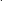 Профессиональные компетенции профиля «Политология» сформированы на основе анализа требований рынка труда, запросов социальных партнеров, проведения консультаций с ведущими работодателями, объединениями работодателей, где востребованы выпускники с учетом профиля программы бакалавриата. Профессиональные компетенции профиля «Политология» и индикаторы их достижения:Профессиональные компетенции профиля могут формироваться в ходе освоения дисциплин, входящих в часть, формируемую участниками образовательных отношений Блока 1 «Дисциплины (модули)», а также в период прохождения практики и выполнения НИР Блока 2 «Практика, в том числе научно-исследовательская работа (НИР)».ДОКУМЕНТЫ, ОПРЕДЕЛЯЮЩИЕ СОДЕРЖАНИЕ И ОРГАНИЗАЦИЮ ОБРАЗОВАТЕЛЬНОГО ПРОЦЕССАКалендарный учебный графикКалендарный учебный график является приложением к учебному плану, в котором в виде таблицы условными знаками (по неделям) отражены виды учебной деятельности: теоретическое обучение, практики, промежуточная аттестация, государственная итоговая аттестация и периоды каникул.Учебный план по направлению подготовки 41.03.04 ПолитологияУчебный план разработан в соответствии с ОС ВО ФУ по направлению подготовки 41.03.04 Политология и другими нормативными документами.Рабочие программы дисциплин (модулей)В целях организации и ведения учебного процесса по программе бакалавриата разработаны и утверждены рабочие программы дисциплин в соответствии с требованиями, определенными в Порядке организации и утверждения образовательных программ высшего образования – программ бакалавриата и программ магистратуры в Финансовом университете, и представлены отдельными документами.Программы учебной и производственной практики В целях организации и проведения практики разработаны и утверждены программы учебной и производственной практики в соответствии с требованиями, определенными в Порядке организации и утверждения образовательных программ высшего образования – программ бакалавриата и программ магистратуры в Финансовом университете, в Положении о практике обучающихся, осваивающих образовательные программы высшего образования – программы бакалавриата и программы магистратуры в Финансовом университете. Они представлены отдельными документами.Программа научно-исследовательской работыВ целях проведения научно-исследовательской работы разрабатывается программа научно-исследовательской работы.Программа государственной итоговой аттестацииПрограмма государственной итоговой аттестации представлена программой государственного экзамена, перечнем компетенций выпускника, подлежащих оценке в ходе государственного экзамена и требованиями к выпускным квалификационным работам в соответствии с требованиями, определенными в Порядке организации и утверждения образовательных программ высшего образования – программ бакалавриата и программ магистратуры в Финансовом университете, в Порядке проведения государственной итоговой аттестации по программам бакалавриата и программам магистратуры в Финансовом университете, в Положении о выпускной квалификационной работе по программам бакалавриата и магистратуры в Финуниверситете.УСЛОВИЯ РЕАЛИЗАЦИИ ПРОГРАММЫ БАКАЛАВРИАТАКадровое обеспечение реализации программы бакалавриатаКадровый потенциал, обеспечивающий реализацию программы бакалавриата, соответствует требованиям к наличию и квалификации научно-педагогических работников, установленным ОС ВО ФУ по данному направлению подготовки. Руководитель образовательной программы «Политология» – Юшков Игорь Валерьевич, эксперт Фонда национальной энергетической безопасности (ФНЭБ), старший преподаватель Департамента политологии Факультета социальных наук и массовых коммуникаций.Образовательный процесс осуществляется в Институте онлайн-образования.Учебно-методическое обеспечение реализации программы бакалавриата Программа бакалавриата обеспечена учебно-методической документацией по всем дисциплинам.В Финансовом университете создан библиотечно-информационный комплекс (далее – БИК), который оснащен компьютерной техникой. Локальная сеть БИК интегрируется в общеуниверситетскую компьютерную сеть с выходом в Интернет, что позволяет студентам обеспечивать возможность самостоятельной работы с информационными ресурсами on-line в читальных залах и медиатеках.Электронные фонды БИК включают: электронную библиотеку Финансового университета, лицензионные полнотекстовые базы данных на русском и английском языках, лицензионные правовые базы, универсальный фонд CD, DVD ресурсов, статьи, учебные пособия, монографии. Фонд дополнительной литературы, помимо учебной, включает справочно-библиографические и периодические издания.Фонд отражен в электронном каталоге БИК и представлен на информационно-образовательном портале. Каждый обучающийся в течение всего периода обучения обеспечен индивидуальным неограниченным доступом к электронной библиотеке. Доступ к полнотекстовым электронным коллекциям БИК открыт для пользователей из медиатек с любого компьютера, который входит в локальную сеть Финансового университета и имеет выход в Интернет, а также удаленно. Электронная библиотека и электронная информационно-образовательная среда обеспечивают одновременный доступ не менее 25% обучающихся по программе. Электронные материалы доступны пользователям круглосуточно. Материально-техническое обеспечение реализации программы бакалавриатаПомещения представляют собой учебные аудитории для проведения учебных занятий, предусмотренных программой бакалавриата, оснащенные оборудованием и техническими средствами обучения, состав которых определяется в рабочих программах дисциплин (модулей).Помещения для самостоятельной работы обучающихся оснащены компьютерной техникой с возможностью подключения к сети «Интернет» и обеспечением доступа в электронную информационно-образовательную среду Финансового университета.Электронная информационно-образовательная среда обеспечивает доступ к учебным планам, рабочим программам дисциплин (модулей), программам практик, электронным учебным изданиям и электронным образовательным ресурсам, указанным в рабочих программах дисциплин, программах практик, формирование электронного портфолио обучающегося.Университет обеспечен необходимым комплектом лицензионного и свободно распространяемого программного обеспечения, в том числе возможно и отечественного производства (состав определяется в рабочих программах дисциплин (модулей) и подлежит обновлению при необходимости). Конкретные требования к материально-техническому обеспечению определяются в рабочих программах дисциплин.Финансовое обеспечение реализации программы бакалавриатаФинансовое обеспечение реализации программы бакалавриата осуществляется в объеме не ниже значений базовых нормативов затрат на оказание государственных услуг по реализации образовательных программ высшего образования — программ бакалавриата и значений корректирующих коэффициентов к базовым нормативам затрат, определяемых Минобрнауки России.  СОГЛАСОВАНОУТВЕРЖДАЮФонд национальнойэнергетической безопасности(наименование организации)Ректор Финансового университета  Генеральный директор(должность представителя работодателя)_______________ С.Е. Прокофьев        (подпись)___________________К.В. Симонов             (подпись)«____» ___________ 2021 г.«_____»______________ 2021 г.Категория компетенцииКод и наименование универсальных компетенций выпускника программы бакалавриатаОписание индикаторов достижения универсальных компетенцийОбщенаучныеСпособность к восприятию межкультурного разнообразия общества, в социально-историческом, этическом и философских контекстах, анализу и мировоззренческой оценке   происходящих процессов и закономерностей (УК-1)1. Использует знания о закономерностях развития природы, межкультурного разнообразия общества для формирования мировоззренческой оценки   происходящих процессов. 2. Использует навыки философского мышления и логики для формулировки аргументированных суждений и умозаключений в профессиональной деятельности. 3. Работает с различными массивами информации для выявления закономерностей функционирования человека, природы и общества в социально-историческом и этическом контекстах.Инструмен-тальныеСпособность применять нормы государственного языка Российской Федерации в устной и письменной речи в процессе личной и профессиональной коммуникаций (УК-2)1.Использует информационно-коммуникационные ресурсы и технологии при поиске необходимой информации в процессе   решения стандартных коммуникативных задач на государственном языке Российской Федерации.2.Ведет деловую переписку, учитывая   особенности официально- делового стиля и речевого этикета. 3.Ведет деловые переговоры на государственном языке Российской Федерации.4. Использует лексико-грамматические и стилистические ресурсы на государственном языке Российской Федерации в зависимости от решаемой коммуникативной, в том числе профессиональной, задачи.Инструмен-тальныеСпособность применять знания иностранного языка на уровне, достаточном для межличностного общения, учебной и профессиональной деятельности (УК-3)1.Использует иностранный язык в межличностном общении и профессиональной деятельности, выбирая соответствующие вербальные и невербальные средства коммуникации.2. Реализует на иностранном языке коммуникативные намерения устно и письменно, используя современные информационно-коммуникационные технологии.   3. Использует приемы публичной речи и делового и профессионального дискурса на иностранном языке.4.Демонстрирует владения основами академической коммуникации и речевого этикета изучаемого иностранного языка.5. Грамотно и эффективно пользоваться иноязычными источниками информации.6. Продуцирует на иностранном языке письменные речевые произведения в соответствии с коммуникативной задачей.Инструмен-тальныеСпособность использовать прикладное программное обеспечение при решении профессиональных задач (УК-4)1. Использует основные методы и средства получения, представления, хранения и обработки данных. 2. Демонстрирует владение профессиональными пакетами прикладных программ. 3. Выбирает необходимое прикладное программное обеспечение в зависимости от решаемой задачи. 4. Использует прикладное программное обеспечение для решения конкретных прикладных задач.Инструмен-тальныеСпособность использовать основы правовых знаний в различных сферах деятельности (УК-5)1.Использует знания о правовых нормах действующего законодательства, регулирующих отношения в различных сферах жизнедеятельности 2. Вырабатывает пути решения конкретной задачи, выбирая оптимальный способ ее реализации, исходя из действующих правовых норм. и имеющихся ресурсов и ограничений.Инструмен-тальныеСпособность применять методы физической культуры для обеспечения полноценной социальной и профессиональной деятельности (УК-6)1.Поддерживает должный уровень физической подготовленности для обеспечения полноценной социальной и профессиональной деятельности и соблюдает нормы здорового образа жизни.2. Использует основы физической культуры для осознанного выбора здоровьесберегающих технологий с учетом внутренних и внешних условий реализации конкретной профессиональной деятельности.Инструмен-тальныеСпособен создавать и поддерживать безопасные условия жизнедеятельности для сохранения природной среды, обеспечения устойчивого развития общества, владеть основными методами защиты от возможных последствий аварий, катастроф, стихийных бедствий и военных конфликтов (УК-7)1.Выявляет и устраняет проблемы, связанные с нарушениями техники безопасности на рабочем месте, обеспечивая безопасные условия труда.2. Осуществляет выполнение мероприятий по защите населения и территорий в чрезвычайных ситуациях и военных конфликтах.3. Находит пути решения ситуаций, связанных с безопасностью жизнедеятельности людей для сохранения природной среды, обеспечения устойчивого развития общества.4.Действует в экстремальных и чрезвычайных ситуациях, применяя на практике основные способы выживания.Социально-личностныеСпособность и готовность к самоорганизации, продолжению образования, к самообразованию на основе принципов образования в течение всей жизни (УК-8)1. Управляет своим временем, проявляет готовность к самоорганизации, планирует и реализует намеченные цели деятельности.2.Демонстрирует интерес к учебе и готовность к продолжению образования и самообразованию, использует предоставляемые возможности для приобретения новых знаний и навыков.3.Применяет знания о своих личностно-психологических ресурсах, о принципах образования в течение всей жизни для саморазвития, успешного выполнения профессиональной деятельности и карьерного роста.Социально-личностныеСпособность к индивидуальной и командной работе, социальному взаимодействию, соблюдению этических норм в межличностном профессиональном общении (УК-9)1.Понимает эффективность использования стратегии сотрудничества для достижения поставленной цели, эффективно взаимодействует с другими членами команды, участвуя в обмене информацией, знаниями, опытом, и презентации результатов работы.2.Соблюдает этические нормы в межличностном профессиональном общении. 3.Понимает и учитывает особенности поведения участников команды для достижения целей и задач в профессиональной деятельности.СистемныеСпособность осуществлять поиск, критически анализировать, обобщать и систематизировать информацию, использовать системный подход для решения поставленных задач (УК-10)1. Четко описывает состав и структуру требуемых данных и информации, грамотно реализует процессы их сбора, обработки и интерпретации2. Обосновывает сущность происходящего, выявляет закономерности, понимает природу вариабельности3. Формулирует признак классификации, выделяет соответствующие ему группы однородных «объектов», идентифицирует общие свойства элементов этих групп, оценивает полноту результатов классификации, показывает прикладное назначение классификационных групп.4. Грамотно, логично, аргументировано формирует собственные суждения и оценки. Отличает факты от мнений, интерпретаций, оценок и т.д. в рассуждениях других участников деятельности.5. Аргументированно и логично представляет свою точку зрения посредством и на основе системного описания.СистемныеСпособность к постановке целей и задач исследований, выбору оптимальных путей и методов их достижения (УК-11)1. Аргументированно переходит от первоначальной субъективной формулировки проблемы к целостному структурированному описанию проблемной ситуации.2. Обосновывает системную формулировку цели и постановку задачи управления.3. Взвешенно и системно подходит к анализу ситуации, формулировке критериев и условий выбора 4. Критически переосмысливает свой выбор, сопоставляя с альтернативными подходами. Оценивает последствия принимаемых решений, учитывая неочевидные цепочки «последствия последствий» («причины причин») и контурные связи.5. Корректно использует процедуры целеполагания, декомпозиции и агрегирования, анализа и синтеза при решении практических задач управления и подготовке аналитических отчетов.6. Логично, последовательно и убедительно излагает в отчете цели, задачи, теорию и методологию исследования, результаты и выводы.Инклюзивная компетентностьСпособность использовать базовые дефектологические знания в социальной и профессиональной сферах (УК-12)1. Находит пути взаимодействия в социальной и профессиональной сферах с лицами с ограниченными возможностями здоровья и инвалидами.Экономическая культура, в том числе финансовая грамотностьСпособность принимать обоснованные экономические решения в различных областях жизнедеятельности (УК-13)1.Понимает базовые принципы функционирования экономики и экономического развития, цели и формы участия государства в экономике.2.Применяет методы личного экономического и финансового планирования для достижения текущих и долгосрочных финансовых целей, использует финансовые инструменты для управления личными финансами (личным бюджетом), контролирует собственные экономические и финансовые риски.Гражданская позицияСпособность формировать нетерпимое отношение к коррупционному поведению (УК-14)1. Демонстрирует знание последствий коррупционных действий, способов профилактики коррупции и формирования нетерпимого отношения к ней.Цифровая компетенцияСпособность релевантно решаемым задачам использовать информационные ресурсы и информационно-коммуникационные технологии для достижения целей, связанных с профессиональной деятельностью, обучением, участием в жизни общества и других сферах жизни (УК-15)Самостоятельно выбирает и использует цифровые средства общения, осуществляет поиск и/или создание контента в соответствии с целью взаимодействия, в том числе для организации совместной деятельности.Владеет навыками организации взаимодействия и коммуникации с помощью информационных систем и/или цифровых сервисов и технологий.Осуществляет подбор и применение различных информационно-коммуникационных средств для решения образовательных и профессиональных задач.Наименование категории (группы) профессиональных компетенций направленияКод и наименование профессиональных компетенций направления выпускника программы бакалавриатаОписание индикаторов достижения профессиональных компетенций направленияПрофессиональная коммуникация на государственном языке Российской Федерации и иностранном (ых) языке (ах)Способность осуществлять эффективную коммуникацию в мультикультурной профессиональной среде на государственном языке Российской Федерации и иностранном (ых) языке (ах) на основе применения понятийного политологического аппарата, адаптировать коммуникационные стратегии в зависимости от конкретной ситуации (ПКН -1)Владеет коммуникативными навыками, навыками ораторского искусства и публичных выступлений. Понимает специфику публичных выступлений и осознает степень ответственности за содержание высказываний и материалов, продуцируемых в ходе профессиональной деятельности. Владеет понятийно-категориальным аппаратом политической науки. Применение информационно-коммуникационных технологийСпособность применять информационно-коммуникационные технологии и программные средства для решения стандартных задач профессиональной деятельности на основе информационной и библиографической культуры и требований информационной безопасности, использовать разнообразные средства массовой коммуникации (ПКН-2)Применяет современные информационно-коммуникационные технологии и программные средства для решения стандартных задач профессиональной деятельности.Представляет специфику функционирования современной системы средств массовой коммуникации и средств массовой информации и Глобальной сети Интернет. Владеет информационно-коммуникативными технологиями и понимает специфику их применения в ходе осуществления профессиональной деятельности. Информационно-аналитическая деятельностьСпособность выделять, систематизировать и интерпретировать содержательно значимые эмпирические данные из потоков информации, а также смысловые конструкции в оригинальных текстах и источниках по профилю деятельности, использовать качественные и количественные методы исследования (ПКН-3)Понимает содержание политической повестки дня, свободно ориентируется в текущих внутриполитических и внешнеполитических проблемах.Владеет качественными и количественными методами исследования, методами политического анализа и прогноза. Анализирует текущие внутриполитические и внешнеполитические процессы, прогнозирует ход их дальнейшего развития. Оценивает потенциал федеральных, региональных и местных субъектов политики, возможности их взаимодействия с экономическими структурами. Экспертная оценкаСпособность устанавливать причинно-следственные связи, давать характеристику и оценку общественно-политическим и социально-экономическим событиям и процессам, выявляя их связь с экономическим, социальным и культурно-цивилизационным контекстами, а также с объективными тенденциями и закономерностями комплексного развития на глобальном, макрорегиональном, национально-государственном, региональном и локальном уровнях, выявлять общественно-политические и социальные экономические проблемы, требующие управленческого решения (ПКН-4) Владеет методами и навыками экспертной оценки. Выявляет тенденции и закономерности общественно-политического развития. Продуцирует экспертное мнение в публичном дискурсе.Публицистическая деятельностьСпособность формировать дайджесты и аналитические материалы общественно-политической направленности по профилю деятельности для публикации в научных журналах и средствах массовой информации, использовать научный и публицистический дискурсы (ПКН-5)Демонстрирует навыки работы с информационными массивами. Понимает специфику производства аналитических материалов и осознает степень ответственности за содержание материалов, продуцируемых в ходе профессиональной деятельности. Анализирует информационный контент, ретранслируемый средствами массовой информации.Организационно-управленческая деятельностьСпособность участвовать в организационно-управленческой деятельности и исполнять управленческие решения по профилю деятельности, организовывать процессы внутреннего взаимодействия в подразделении (ПКН-6)Формирует навыки осуществления политико-управленческой деятельности. Представляет основы функционирования политико-управленческих механизмов, природу осуществления властных полномочий, видит дифференциацию между субъектами и объектами управления.Владеет организаторскими навыками в политической сфере. Формирует высокопрофессиональную команду для выполнения поставленных задач.Организационно-управленческая деятельностьСпособность участвовать в деятельности по подготовке, проведению, контролю и анализу политических мероприятий в соответствии со стандартами корпоративной культуры (ПКН-7)Владеет навыками организации и проведения политических мероприятий, проектов и кампаний. Понимает специфику организации и проведения политических мероприятий, проектов и кампаний.Демонстрирует знание законодательных норм, регулирующих деятельность субъектов политического процесса. Представление результатов профессиональной деятельностиСпособность составлять и оформлять документы и отчеты по результатам профессиональной деятельности, работать со служебными документами, готовить аналитические записки, составлять политические рейтинги и индексы (ПКН -8)Владеет основами составления и навыками презентации отчетов по результатам осуществления профессиональной деятельности.Готовит аналитические записки.Составляет политические рейтинги и индексы.Наименование направления подготовки с указанием профилей программ бакалавриата Наименование профессиональных стандартов и (или) наименование социальных партнеровКод, наименование и уровень квалификации (далее – уровень) обобщенных трудовых функций, на которые ориентирована образовательная программа на основе профессиональных стандартов или требований работодателей – социальных партнеровНаименование профессиональных компетенций профиля (ПКП) программы бакалавриата, формирование которых позволяет выпускнику осуществлять обобщенные трудовые функцииНаправление подготовки 41.03.04 -Политология, образовательная программа «Политология», профиль программы бакалавриата «Политология» Фонд национальной энергетической безопасностиЭкспертно-аналитическая деятельность;Политико-управленческая деятельность;Взаимодействие с органами государственной власти, управления, негосударственными и международными организациями-способность анализировать СМИ (ПКП-1);-способность готовить информационные и информационно-аналитические материалы (ПКП -2);-способность анализировать и оценивать потенциал федеральных, региональных и местных субъектов политики, возможности их взаимодействия с экономическими структурами (ПКП-3); -способность выстраивать эффективную коммуникацию с органами власти в сфере принятия политических решений (ПКП -4)Наименование профессиональных компетенций профиляИндикаторы достижений профессиональных компетенций профиляСпособность анализировать СМИ (ПКП-1)1. Применяет политологические методы анализа текстов СМИ. 2. Выявляет «повестку дня» и когнитивные установки авторов и заказчиков текстов СМИ.Способность готовить информационные и информационно-аналитические материалы (ПКП -2)1. Использует методологию политической науки для подготовки информационных материалов.2. Осуществляет информационно-поисковую деятельность для сбора, систематизации, анализа и репрезентации аналитических материалов.Способность анализировать и оценивать потенциал федеральных, региональных и местных субъектов политики, возможности их взаимодействия с экономическими структурами (ПКП-3)1. Применяет методологию политической науки для анализа акторов политического процесса разных уровней власти.2. Использует методы моделирования и прогнозирования для определения возможностей взаимоотношений органов власти и бизнес-структур.  Способность выстраивать эффективную коммуникацию с органами власти в сфере принятия политических решений (ПКП -4)1. Владеет технологиями современного лоббизма.  2. Использует GR-технологии для взаимодействия с органами власти и защиты интересов компании. 